Elektrosuka - ЭГ-4_25x32x65 mm.Šunts garums – 123 mm.Spailes diametrs – 8 mm.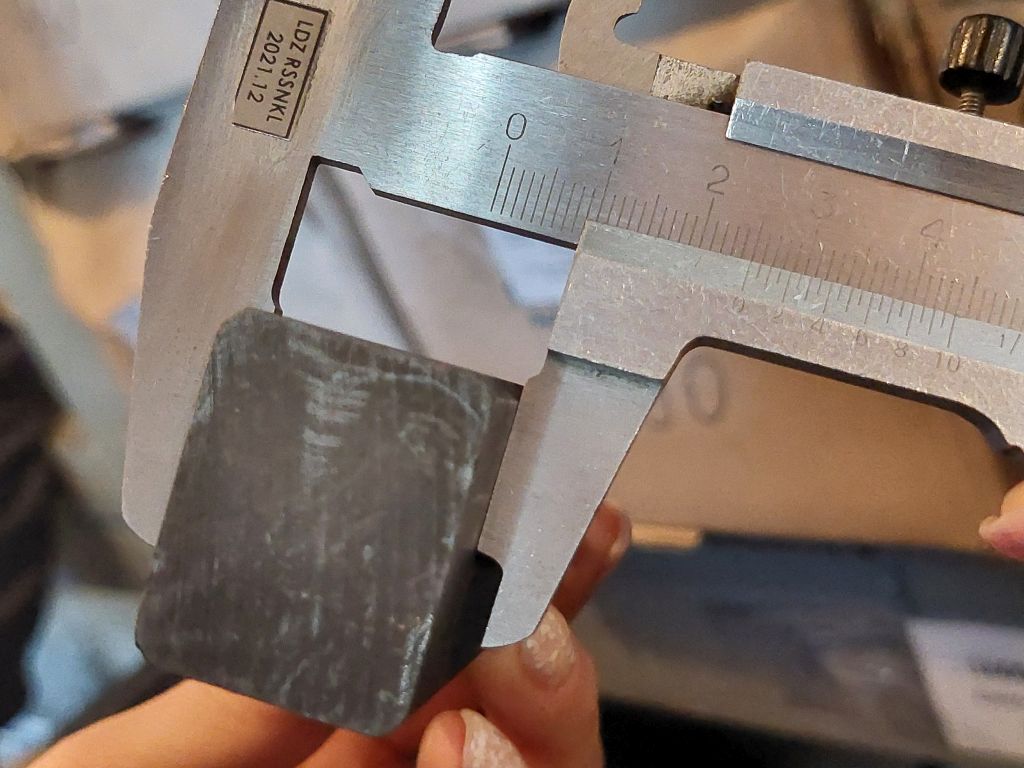 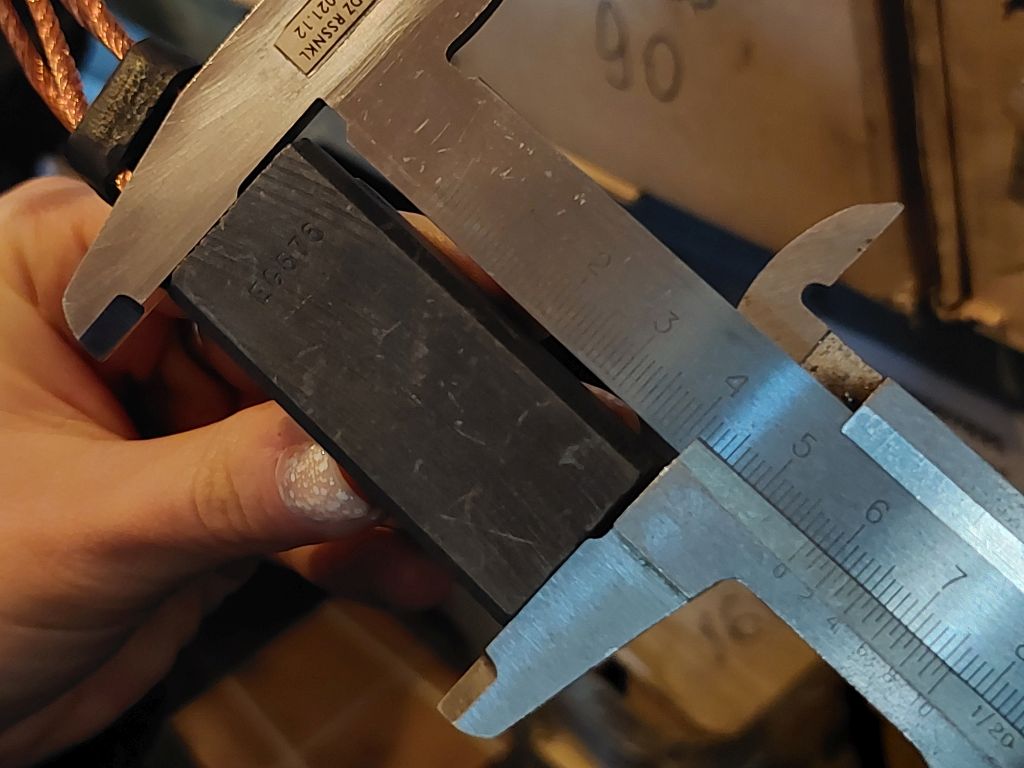 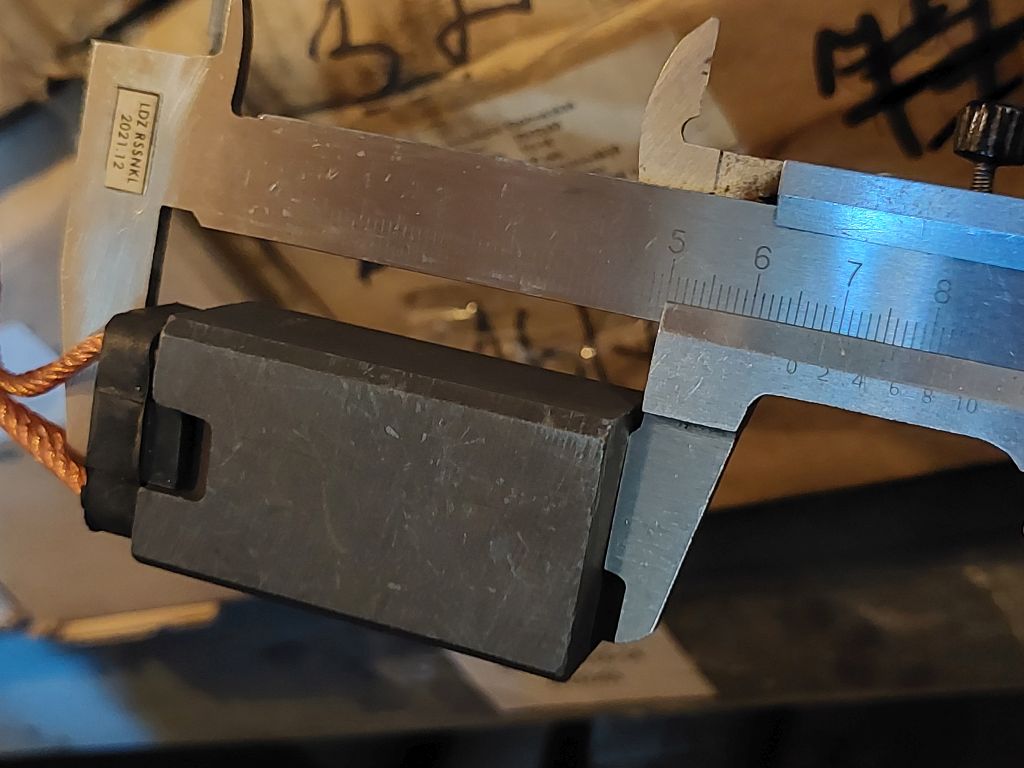 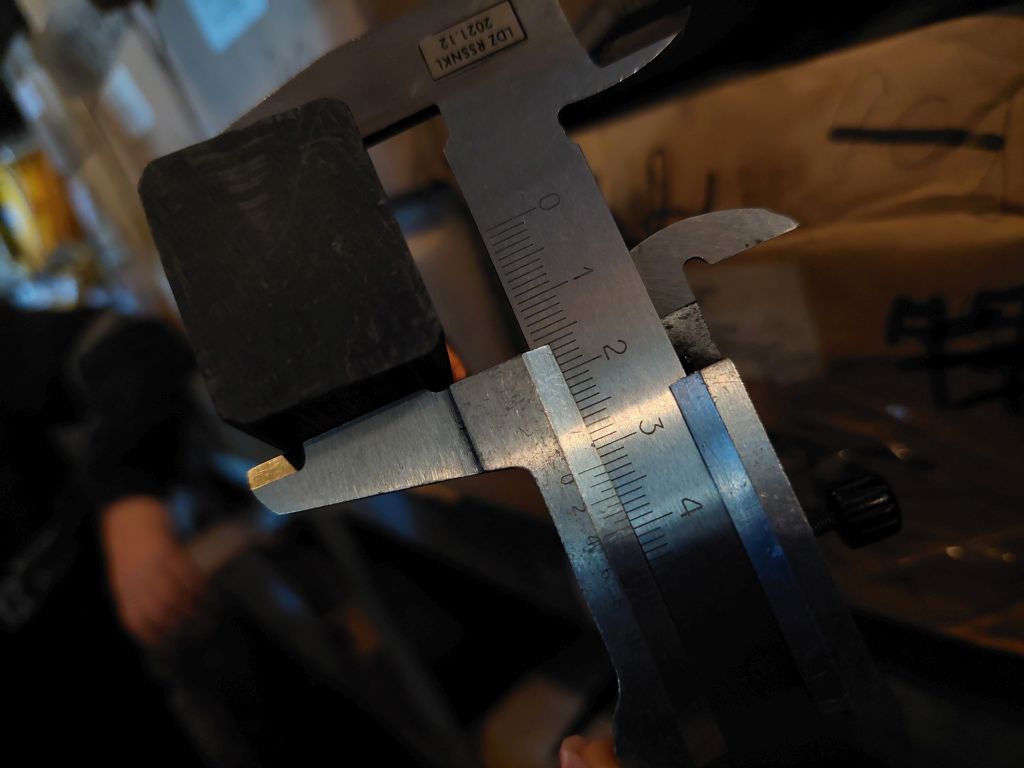 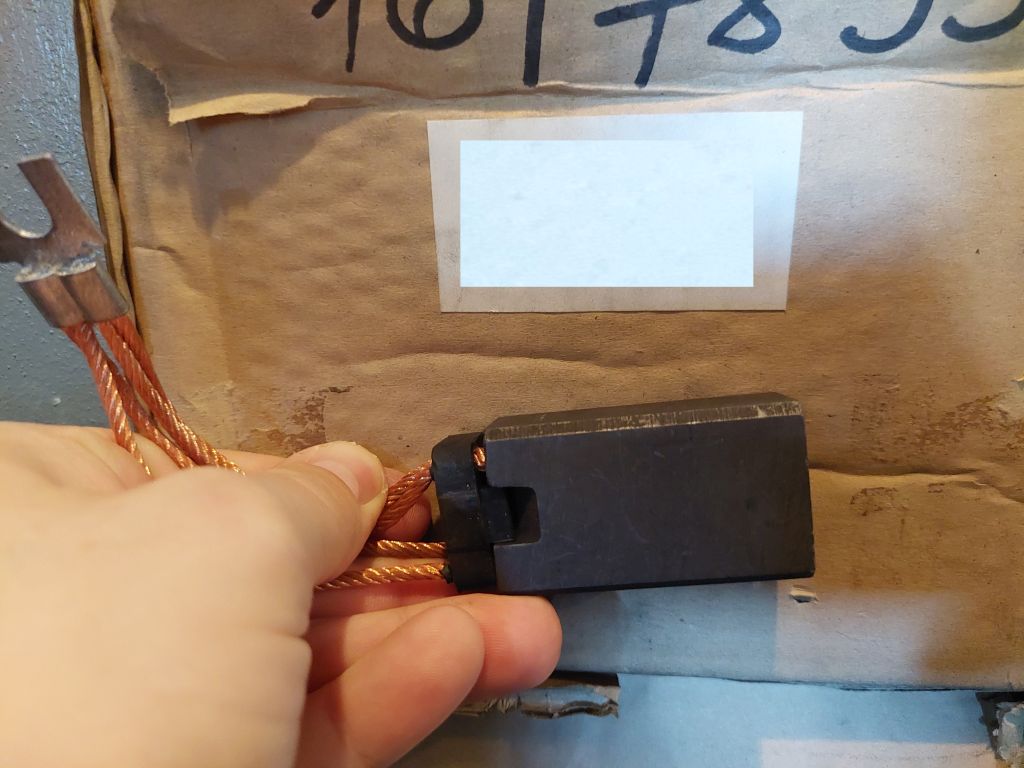 